School of XXXXIn-semester/End-of-semester Examinations, 2024Course code + course titleThis paper is for XXXX Campus students.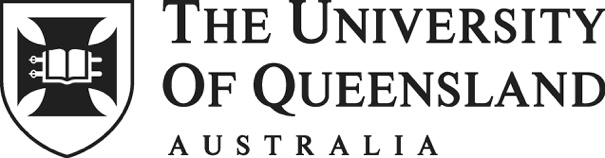 This exam paper must not be removed from the venueVenue____________________This exam paper must not be removed from the venueSeat Number__________This exam paper must not be removed from the venueStudent Number|__|__|__|__|__|__|__|__|This exam paper must not be removed from the venueFamily Name____________________This exam paper must not be removed from the venueFirst Name____________________Examination Duration:	XXX minutesPlanning Time:		10 minutesExam Conditions:•No written or printed materials permitted•Casio FX82 series or UQ approved and labelled calculator only•During planning time - students are encouraged to review and plan responses to the exam questionsMaterials Permitted in the Exam Venue:(No electronic aids are permitted e.g. laptops, phones)NoneMaterials to be supplied to Students:Additional exam materials (e.g. answer booklets, rough paper) will be provided upon request.1 x question booklet1 x answer bookletInstructions to Students:If you believe there is missing or incorrect information impacting your ability to answer any question, please state this when writing your answer.Answer Q1 – Q3 questions in this booklet. Write answers in the space provided for each question. If you run out of space answering any of the questions, there are additional pages provided at the end of answer booklet. State clearly what question(s) you are answering.For Examiner Use OnlyTotal _________